KATA PENGANTARبِسْمِ اللهِ الرَّحْمٰنِ الرَّحِيْمِيٰأَيُّهَا الَّذِيْنَ اٰمَنُوْا هَلْ أَدُلُّكُمْ عَلٰى تِجَارَةٍ تُنْجِيْكُمْ مِّنْ عَذَابٍ أَلِيْمٍ ١٠تُؤْمِنُوْنَ بِاللّٰهِ وَرَسُوْلِهٖ وَتُجَاهِدُوْنَ فِيْ سَبِيْلِ اللّٰهِ بِأَمْوَالِكُم وَأَنْفُسِكُمْ ۗ ذٰلِكُمْ خَيْرٌ لَّكُمْ إِنْ كُنْتُمْ تَعْلَمُوْنَ ۙ١١Artinya : “Hai orang-orang beriman, sukakah kamu aku tunjukkan suatu perniagaan yang dapat menyelamatkanmu dari azab yang pedih?(10). (yaitu) kamu beriman kepada Allah dan RasulNya dan berjihad dijalan Allah dengan harta dan jiwamu. Itulah yang lebih baik bagimu, jika kamu mengetahuinya”. (11) (As-Shaff Ayat 10-11)Puji syukur penulis ucapkan kepada Allah SWT, yang telah memberikan limpahan rahmat dan hidayah-Nya sehingga penulis masih diberikan kesehatan untuk mendapat dapat menyelesaikan proposal yang berjudul “Pengembangan Media Pembelajaran Aplikasi Canva Pada Pembelajaran Tematik Tema Benda, Hewan dan Tanaman di Sekitarku Kelas I SD” sebagai syarat dalam meraih gelar Sarjana Pendidikan pada Program Studi Pendidikan Guru Sekolah Dasar, Fakultas Keguruan dan Ilmu Pendidikan Universitas Muslim Nusantara Al-Washliyah.Dalam penyususnan proposal skripsi ini penulis mendapat banyak bimbingan dari tahap awal hingga akhir penulisan skripsi ini, penulis banyak menerima bimbingan baik moral maupun material dari beberapa pihak. Ucapan terima kasih juga penulisan berikan kepada nama-nama yang ada dibawah iniBapak H. KRT. Hardi Mulyono K. Surbakti, SE, M.AP selaku Rektor Universitas Muslim Nusantara Al-Washliyah Medan;Bapak Dr. Samsul Bahri., M.Si, selaku Dekan Fakultas Keguruan dan Ilmu Pendidikan Universitas Muslim Nusantara Al-Washliyah Medan;Ibu Dra. Sukmawarti, S.Pd., M.Pd, selaku Ketua Program Studi Pendidikan Guru Sekolah Dasar;Dosen Pembimbing Ibu Beta Rapita Silalahi M.Pd, yang telah banyak meluangkan waktunya dan perhatian untuk memberikan bimbingan kepada  penulis;Kepada Penguji 1 dan 2 yang telah memberikan saran dan masukkan kepada penulis;Kepada Kedua Orang tua saya Ayahanda Sorimuda Lubis   dan Ibunda saya Rumini serta keluarga yang sangat peduli kapada penulis;Kepada teman seperjuangan Nurul Afriza dan Dahlyyatun Asmy Dalimunte yang telah banyak memberikan semangat dan sama-sama berjuang;Kepada teman-teman tersayang kelas V PGSD Aziddin yang memberikan semangat kepada penulis;Akhirnya penulis berharap semoga uraian dalam proposal ini akan menambah khazanah ilmu pengetahuan, semoga proposal ini berguna dan bermanfaat bagi para pembaca di dunia pendidikan. Semoga Allah SWT merestui usaha penulis dan melimpahkan rahmat serta karunia-Nya kepada  kita semua. Amin.                                                                                        Medan,  April   2023                                                                  Penulis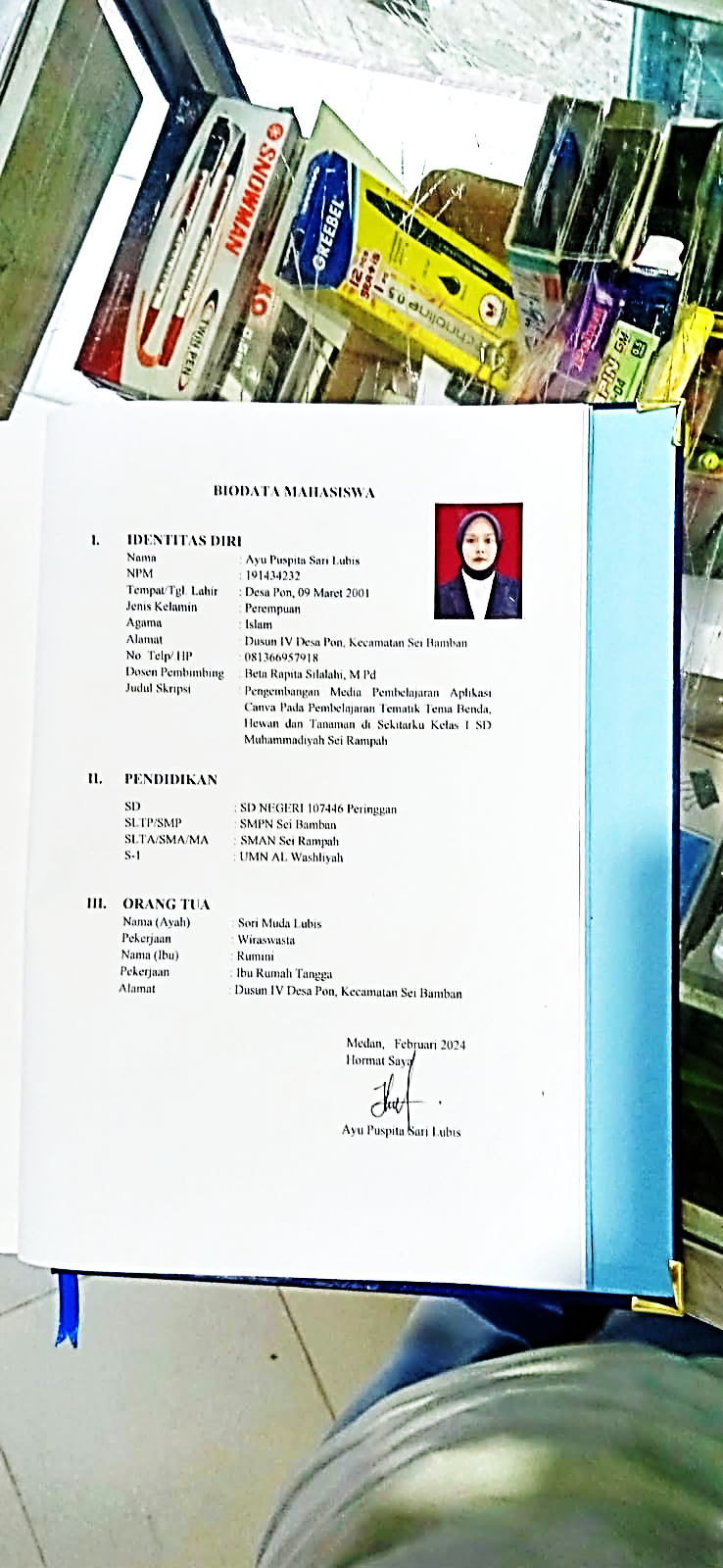 Ayu Puspita Sari Lubis                                                             191434232